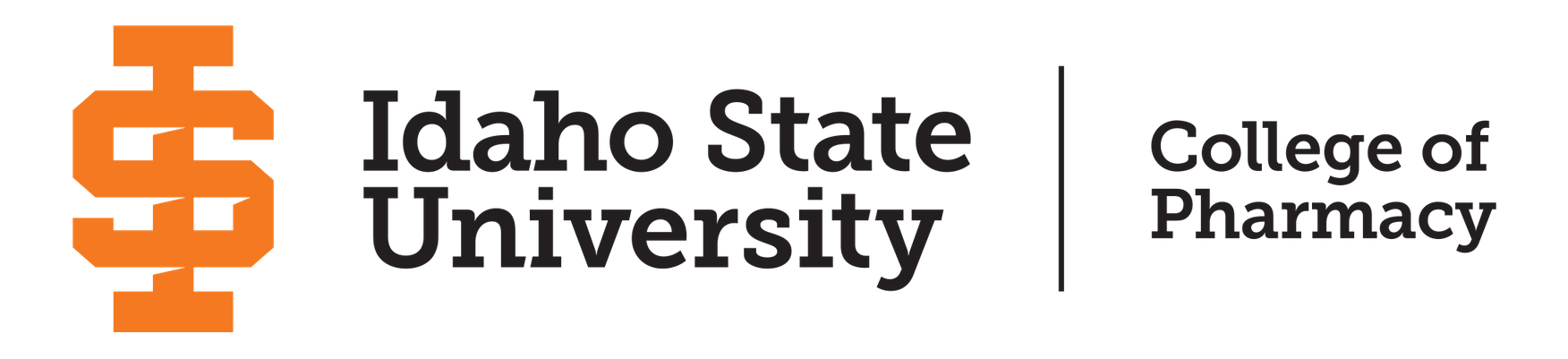 COMPLAINT FORM(For issues NOT related to specific courses)Name	Telephone Number(s)	E-mail	Date of Complaint	Related ACPE standard, if applicable__________________________________________________________________Concise statement of the complaint:Signature		Date	Attach copies of relevant documents, if needed Submit this form to the College of Pharmacy Associate Dean for Academic Affairs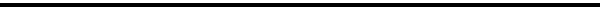 College of Pharmacy Associate Dean for Academic Affairs comments:Associate Dean for Academic Affairs signature		Date	